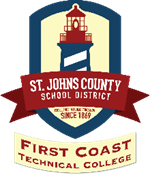 Job Posting FormPlease supply us with as much information as possible so we can properly advertise and share your job posting with our students and graduates.Company Name:Contact Person:Address:Job Title:Job Description:Minimum Requirements:Instructions for How To Apply:Phone:Email:Hours:Starting Pay: Salary: $38,000 to $45,000